Продажа недвижимого имуществаНедвижимое имущество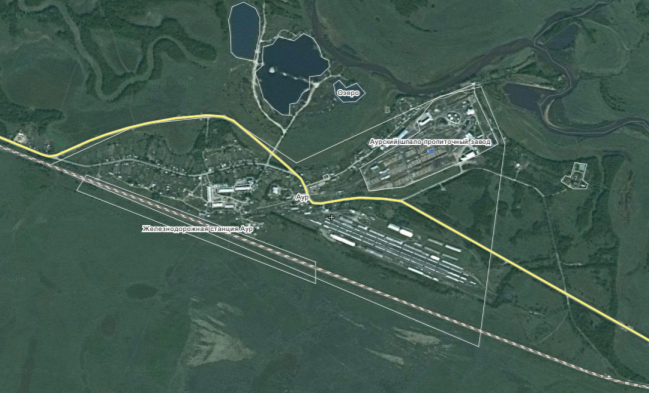 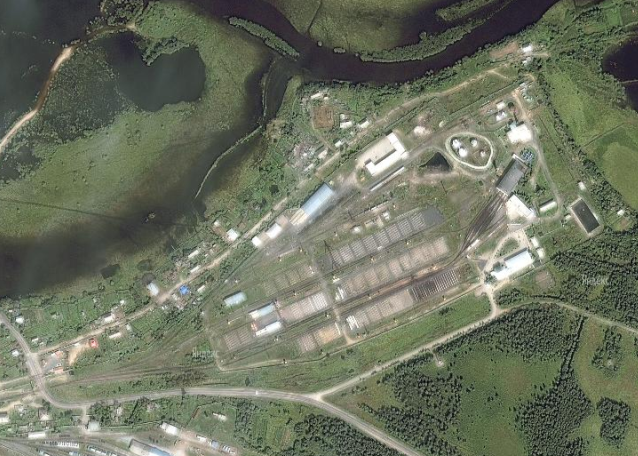 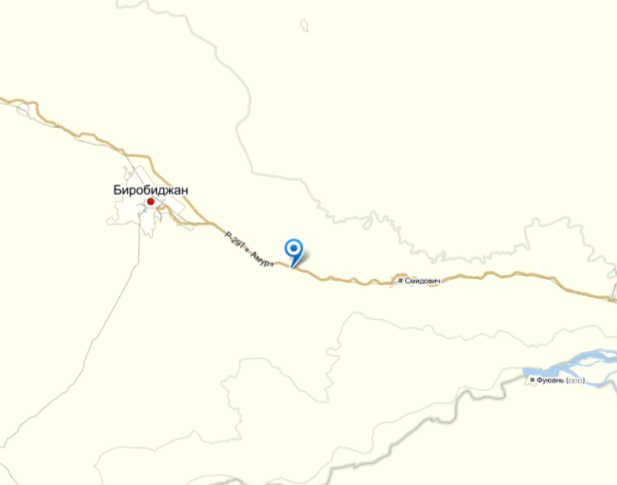 Адрес объектов продажи679157, Российская федерация, Еврейская автономная область, Смидовичский район, село Аур, ул. Заводская, д. 1Объект продажиИмущественный комплекс филиала Открытого Акционерного Общества «ТрансВудСервис» -  «Аурский шпалопропиточный завод»НазначениеПроизводственноеИспользованиеОбъекты не используютсяМестоположение и транспортная доступность объектовс. Аур находится в Смидовичском районе Еврейской Автономной Области, в  от города Биробиджана по автомагистрали Биробиджан-Хабаровск.  Шпалопропиточный завод на ст. Аур, основан в 1940 году, реконструкция завода производилась в 1986 году. Площадь, занимаемая заводом, составляет 24 Га, имеются заводские подъездные железнодорожные пути широкой колеи, полная длина которых составляет 5,6 км.Земля находится в аренде ОАО «РЖД» и предоставляется в пользование на основании договора субаренды.Предприятие граничит:- север -  индивидуальная жилая застройка с. Аур.- восток – р. Большой Ин.- юго-восток –  р. Большой Ин.- юг – магистраль ДВ железной дороги.- запад – индивидуальная жилая застройка с. Аур.Очистные сооружения по очистке производственных стоков,  артезианские скважины  переданы в собственность  Муниципальному образованию «Смидовичское городское поселение» Смидовичского муниципального района.Отопление предприятия осуществляется  от собственной котельной (3 котла, работающих на мазуте  производительностью 1308 Гкал/ч: 1 – КЕ-6,5-14, 2 – ДЕ-10-14).Электроснабжение осуществляется от 3-х трансформаторных подстанций общей мощностью 1200кВА.Имущественный комплекс Аурского ШПЗ - филиала ОАО «ТВС» включает в себя 50 объектов недвижимого имущества, принадлежащих обществу на праве собственности.Ограничения (обременения) права собственности ОАО «ТВС» не зарегистрированы.Контакты8(495) 663-14-74, доб.132 – Чириков Никита Александрович, начальник юридической службы Открытого Акционерного Общества  «ТрансВудСервис».Электронная почта – nchirikov@transws.ru№ п/пНаименованиеМестонахождениеПлощадь, кв.м.Год постройки1Административно-бытовой  корпусЕврейская автономная область, Смидовичский район, село Аур, ул. Заводская, д. 1S = 1723,8 м21986 г.2Гараж с материально-техническим снабжениемЕврейская автономная область, Смидовичский район, село Аур, ул. Заводская, д. 1S = 1192,6 м22003г.3Гараж Еврейская автономная область, Смидовичский район, село Аур, ул. Заводская, д. 1S = 1182,3 м21979г., полная реконструкция в 2003 г.4Главный корпусЕврейская автономная область, Смидовичский район, село Аур, ул. Заводская, д. 1S = 2561,6  м21986 г.5Здание промышленной канализационной  насосной станцииЕврейская автономная область, Смидовичский район, село Аур, ул. Заводская, д. 1S = 22,6  м21986г.6КотельнаяЕврейская автономная область, Смидовичский район, село Аур, ул. Заводская, д. 1S = 740,2  м21986г.7НасоснаяЕврейская автономная область, Смидовичский район, село Аур, ул. Заводская, д. 1S = 26,4  м21986 г.8Здание насосной пенного пожаротушенияЕврейская автономная область, Смидовичский район, село Аур, ул. Заводская, д. 1S = 85  м21988 г.9НефтеловушкаЕврейская автономная область, Смидовичский район, село Аур, ул. Заводская, д. 1S = 1134.5 м21986г.10ОвощехранилищеЕврейская автономная область, Смидовичский район, село Аур, ул. Заводская, д. 1S = 67,2  м21986 г.11Ограждение территории заводаЕврейская автономная область, Смидовичский район, село Аур, ул. Заводская, д. 1Протяженность 1973 п.м.2003 г.12Подкрановые путиЕврейская автономная область, Смидовичский район, село Аур, ул. Заводская, д. 1Протяженность 1402 п.м.1986г.13Пути узкой колеиЕврейская автономная область, Смидовичский район, село Аур, ул. Заводская, д. 1Протяженность 2576 м1986г.14Емкость нулевая для слива мазутаЕврейская автономная область, Смидовичский район, село Аур, ул. Заводская, д. 1Объем  77 м31986 г.15Ремонтно-механические мастерскиеЕврейская автономная область, Смидовичский район, село Аур, ул. Заводская, д. 1S = 618,4 м21993 г.16Резервуар антисептикаЕврейская автономная область, Смидовичский район, село Аур, ул. Заводская, д. 1Объем 1000 м31986 г.17Резервуар антисептикаЕврейская автономная область, Смидовичский район, село Аур, ул. Заводская, д. 1Объем 700 м31986 г.18Резервуар антисептикаЕврейская автономная область, Смидовичский район, село Аур, ул. Заводская, д. 1Объем 400 м31986г.19Склад горючесмазочных материаловЕврейская автономная область, Смидовичский район, село Аур, ул. Заводская, д. 1S = 32,1 м21986 г.20Эстакада для слива маслаЕврейская автономная область, Смидовичский район, село Аур, ул. Заводская, д. 1Высота 4 м1986г.21Эстакада для слива мазутаЕврейская автономная область, Смидовичский район, село Аур, ул. Заводская, д. 1S = 27,7  м21986г.22Здание насосной  водного пожаротушенияЕврейская автономная область, Смидовичский район, село Аур, ул. Заводская, д. 1S = 69,3 м21986 г.23Столярный цехЕврейская автономная область, Смидовичский район, село Аур, ул. Заводская, д. 1S = 282,5 м22003г.24Цех наколки шпалЕврейская автономная область, Смидовичский район, село Аур, ул. Заводская, д. 1S = 232,7 м21995 г.25Шпалоремонтные мастерскиеЕврейская автономная область, Смидовичский район, село Аур, ул. Заводская, д. 1S = 308,3 м22003г.26Здание щитовой нефтеловушкиЕврейская автономная область, Смидовичский район, село Аур, ул. Заводская, д. 1S = 23,3 м21986г.27Канализационная насосная станцияЕврейская автономная область, Смидовичский район, село Аур, ул. Заводская, д.S = 59,1 м22003 г.28Канализационная насосная станция подкачки № 2Еврейская автономная область, Смидовичский район, село Аур, ул. Заводская, д. 1S = 39,7 м21986г.29Навес для столярного цехаЕврейская автономная область, Смидовичский район, село Аур, ул. Заводская, д. 1S =  163,8 м22003г.30Площадка складирования отходовЕврейская автономная область, Смидовичский район, село Аур, ул. Заводская, д. 1S =  939,2  м21986г.31Передаточное сооружение трубопровода цеха пропиткиЕврейская автономная область, Смидовичский район, село Аур, ул. Заводская, д. 1Протяженность 161,5 п.м.1986г.32Передаточное сооружение трубопровода антисептикаЕврейская автономная область, Смидовичский район, село Аур, ул. Заводская, д. 1Протяженность 167,6  п.м.1986г.33Передаточное сооружение трубопровода  мазутонасосной станцииЕврейская автономная область, Смидовичский район, село Аур, ул. Заводская, д. 1Протяженность 197,6 п.м.1986 г.34МолниеотводыЕврейская автономная область, Смидовичский район, село Аур, ул. Заводская, д. 1S =  6  м21986г.35Канализация условно чистых водЕврейская автономная область, Смидовичский район, село Аур, ул. Заводская, д. 1Протяженность 180,1 п.м.1986г.36МазутонасоснаяЕврейская автономная область, Смидовичский район, село Аур, ул. Заводская, д. 1S = 66,8 м21986г.37Передаточное сооружение трубопровода котельнойЕврейская автономная область, Смидовичский район, село Аур, ул. Заводская, д. 1S = 1248,6  м21986 г.38Труба дымоваяЕврейская автономная область, Смидовичский район, село Аур, ул. Заводская, д. 1Высота 45 м.1986г.39Ливневая канализацияЕврейская автономная область, Смидовичский район, село Аур, ул. Заводская, д. 1Протяженность 473 п.м.1986г.40Телефонная линия ДС-ШПЗЕврейская автономная область, Смидовичский район, село Аур, ул. Заводская, д. 1Протяженность 1513 м.1986г.42Производственная канализацияЕврейская автономная область, Смидовичский район, село Аур, ул. Заводская, д. 1Протяженность 339,3 п. м.1986г.43Пожарный водопроводЕврейская автономная область, Смидовичский район, село Аур, ул. Заводская, д. 1Протяженность 2322,4 п. м.2007г.44Передаточное сооружение трубопровода техническогоЕврейская автономная область, Смидовичский район, село Аур, ул. Заводская, д. 1Протяженность 282,7 п. м.1986г.45Водонапорный производственный коллектор Еврейская автономная область, Смидовичский район, село Аур, ул. Заводская, д. 1Протяженность 667,7  п. м.1986г.46Передаточное сооружение теплотрассы склада антисептикаЕврейская автономная область, Смидовичский район, село Аур, ул. Заводская, д. 1Протяженность 236,1 п. м.1986г.47Резервуар для мазутаЕврейская автономная область, Смидовичский район, село Аур, ул. Заводская, д. 1Объем 1000 м31986г.48Пожарные резервуарыЕврейская автономная область, Смидовичский район, село Аур, ул. Заводская, д. 1Объем 720 м31986г.49Мачты прожекторныеЕврейская автономная область, Смидовичский район, село Аур, ул. Заводская, д. 1Высота 45 м1986г.50Асфальтовое покрытиеЕврейская автономная область, Смидовичский район, село Аур, ул. Заводская, д. 1S = 731,5  м22002 г.Административно-бытовой корпусАдминистративно-бытовой корпус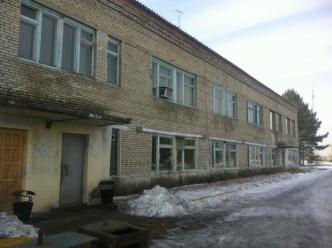 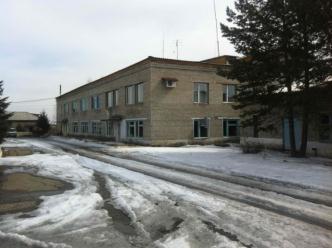 Гараж с  материально-техническим снабжениемГараж с  материально-техническим снабжением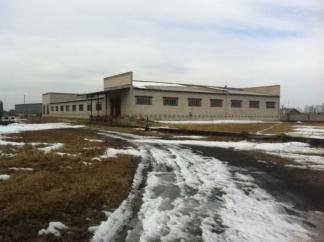 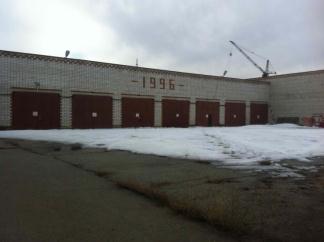 ГаражГараж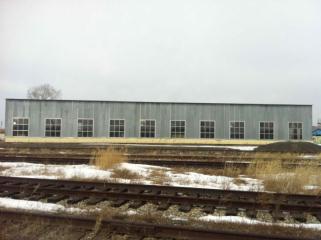 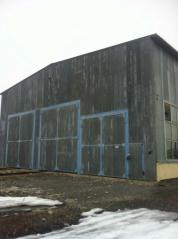 ГаражГлавный корпус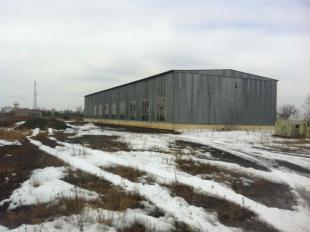 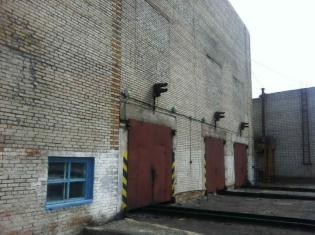 Главный корпусКНС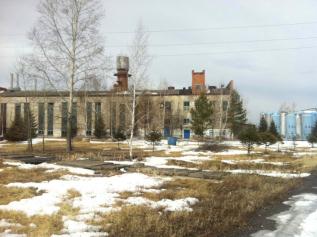 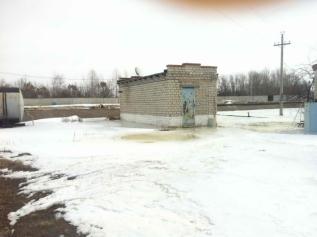 КотельнаяКотельная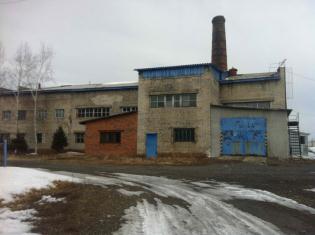 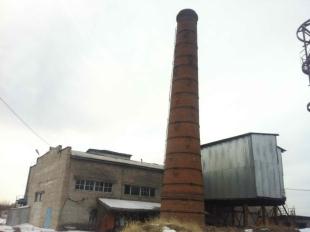 КотельнаяНасосная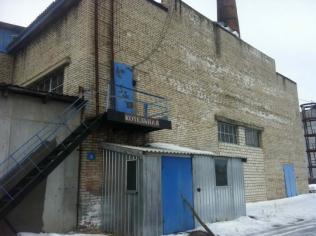 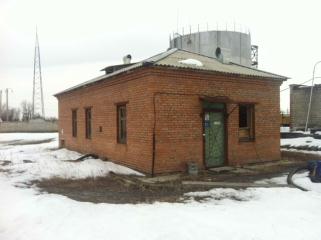 НасоснаяНефтеловушка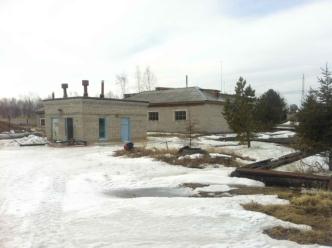 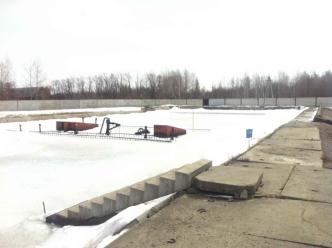 ОвощехранилищеОграждение завода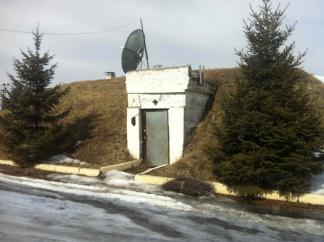 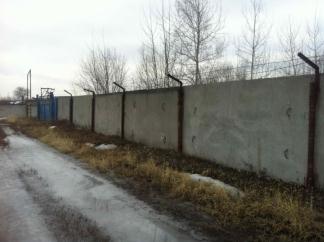 Ограждение заводаПодкрановые пути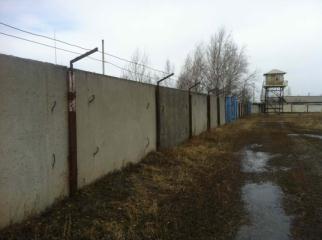 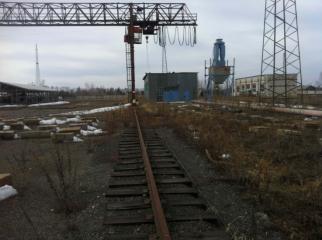 Путь узкой колеиПуть широкой колеи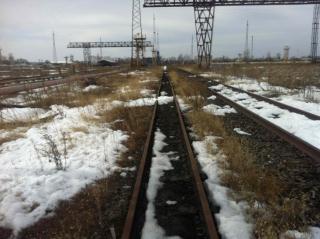 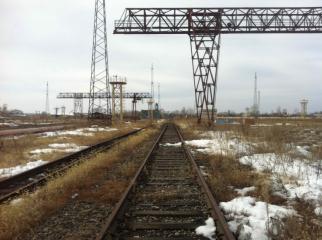 Резервуары мазутаРезервуары мазута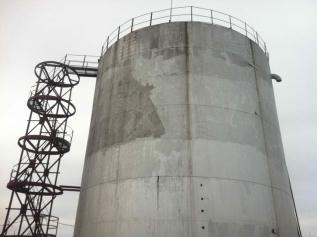 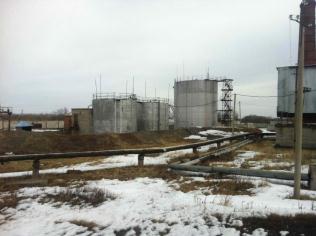 Ремонтно-механическая мастерскаяСклад  антисептика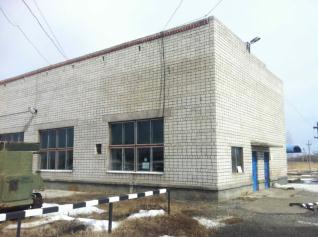 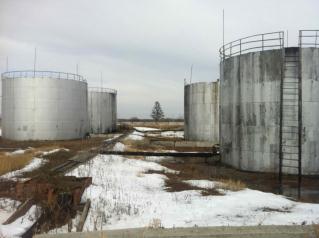 Склад ГСМСклад ГСМ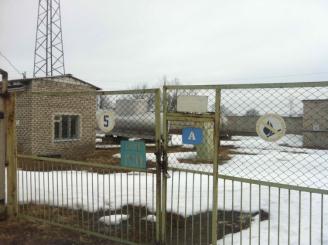 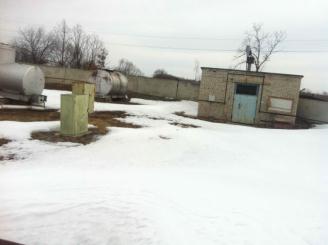 Сливная антисептикаСливная антисептика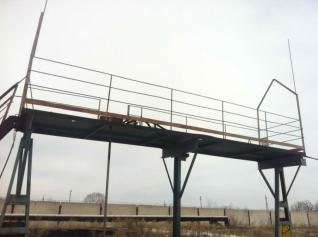 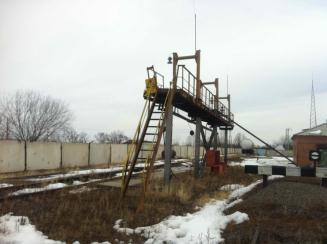 Станция водного тушенияСтанция водного тушения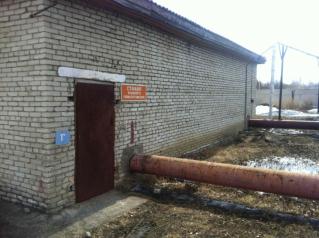 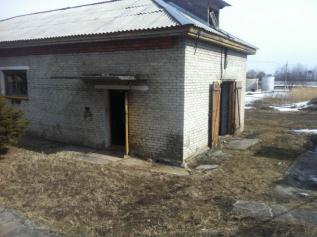 Столярный цехЦех наколки шпал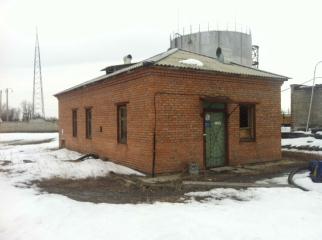 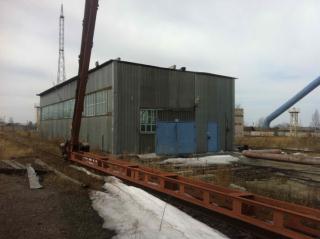 Цех наколки шпалШпалоремонтные мастерские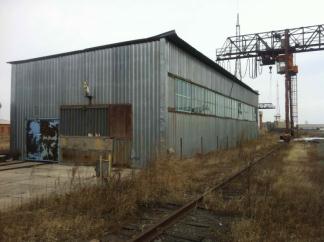 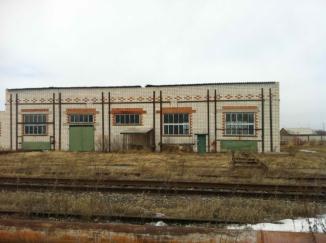 Шпалоремонтные мастерские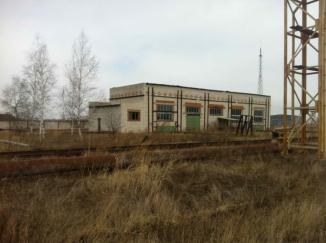 